B     TÝDENNÍ PLÁN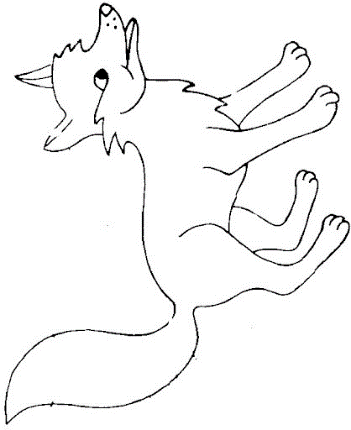 8. týden	(18. 10. – 22. 10. 2021)JMÉNO: …………………………………………Aktuální informace: Vystřihnout a přinést P, p.	Najdi list, vylisuj ho a zjisti, ze kterého stromu je. Přinést 25. 10.		                       CO SE BUDEME UČIT?JAK SE MI DAŘÍ?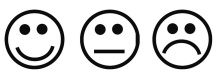 JAK VIDÍM SVÉ DÍTĚ? ČTENÍŽivá abeceda str. 32-35- Sluchová analýza a syntéza- Dělení slov na slabiky- Opakování písmen a    vyvozování nového    písmene P, pVyvození a čtení slabik, slov a vět.Umím rozdělit slovo na slabiky.Poznám písmena, která jsme se učili.Čtu slabiky, dodržuji jejich délku a spojuji je do slov.Umím doplnit písmena do mřížky.PSANÍPrvní psaní str. 39-40Písanka 1 str. 1-3- Rozvoj jemné motoriky- Správný úchop a sezeníUmím napsat šikmé čáry a šikmé čáry prohnuté.Plynule posouvám ruku po papíře.Netlačím na tužku.MATEMATIKAMatematika str. 28-30- Sčítání do 6- Krokování podle zápisu- Skládání z papíru- Stavby podle plánu- TabulkaUmím zapisovat plán stavby.Rozumím zápisu a umím podle něj krokovat.PRVOUKA Prvouka str. 17-18- PodzimDruhy hub, listnatých a jehličnatých stromů v leseOvoce a zeleninaPoznám alespoň 4 houby a 4 listnaté a jehličnaté stromy v lese.Rozeznám ovoce a zeleninu.CHOVÁNÍVím, jak se mám chovat ve vyučovací hodině.Umím se přihlásit o slovo. Pracuji tiše a neruším ostatní.